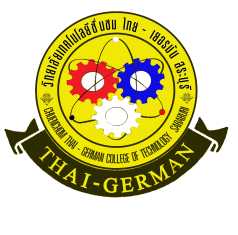                    ใบสมัครเรียนวิทยาลัยเทคโนโลยีชื่นชมไทย–เยอรมัน สระบุรี      Chuenchom Thai-German College of Technology																																																																																																		             ข้าพเจ้าขอรับรองว่าข้อความข้างตนเป็นความจริงทุกประการและข้าพเจ้ามีคุณสมบัติครบตามประกาศรับสมัครหากพบว่าข้าพเจ้าขาดคุณสมบัติข้าพเจ้ายินดีจะถูกตัดสิทธิ์การเข้าศึกษาผู้สมัคร........................................................................(.......................................................................)วันที่............../................../.................